UKEPLAN  2. klasse  uke:   21		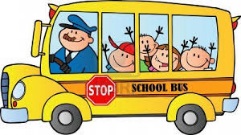 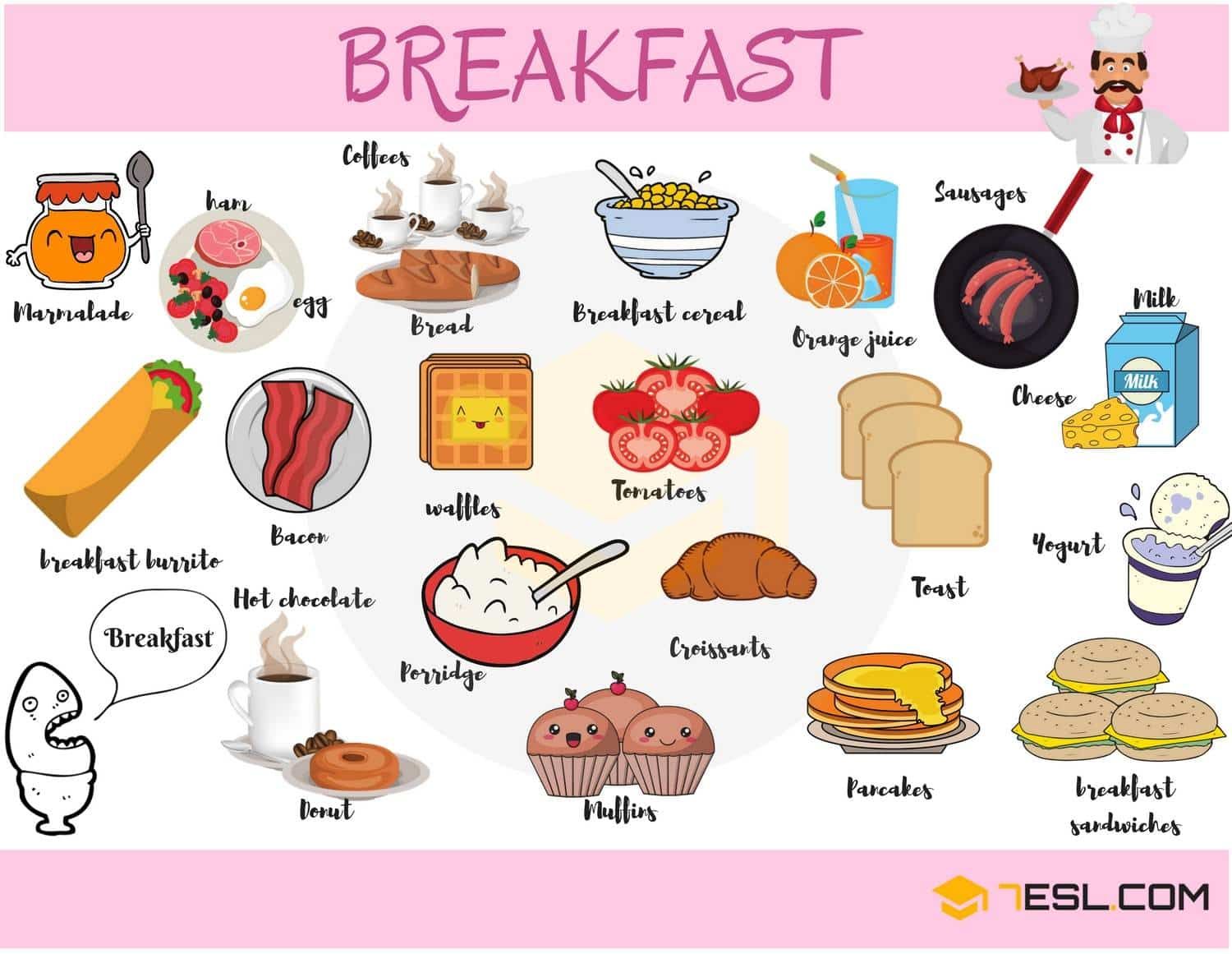 MandagTirsdagOnsdag Torsdag Fredag 1Norsk KRLE Norsk/ engelsk Gym 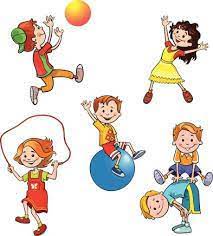 Fri 2Matte  Natur/ samf.fagØv skuespillBibliotek/ lesetime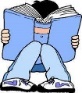 Fri 3KRLEMusikk 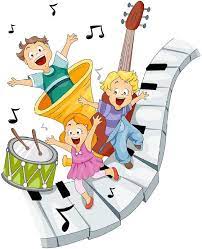 Øve sanger til Bøheimen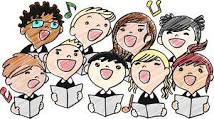 Matte Fri lunsjlunsjKort lunsjlunsjFri 4Øve sanger til BøheimenNorsk Gym Gå til Bøheimen og syng for de eldre.Fri 5 Matte  Norsk  / dataSkolen slutter 12.00Gå til Bøheimen og syng for de eldre.Fri 6Engelsk Matte Skolen slutter 12.00Gå til Bøheimen og syng for de eldre.Fri Skolen slutter 14.00Skolen slutter 14.00Skolen slutter 12.00Skolen slutter 14.00skolen slutter 14.00Lekse til tirsdagLekse til onsdagLekse til torsdagLekse til fredagNorsk:øv på sangene som henger ved ukeplanen.Matte: gjør s. 138Norsk: Øv på sangene som henger ved ukeplanenEngelsk: les og oversett teksten som henger ved ukeplanenNorsk: øv på sangene som henger ved ukeplanenMatte: gjør kopi med digital klokke som henger ved ukeplanen.Fri Beskjedtilhjemmet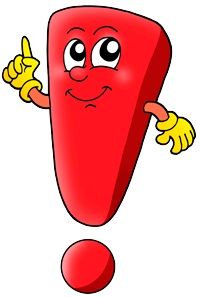 Dersom dere ønsker å snakke med meg kan jeg nås på mobil 47302693.Den digitale klokka er vanskelig for mange, så om de ikke får til matteleksa så snakk litt om den digitale klokka og prøv å forklar litt hjemme. De kommer til å lære det når de blir eldre om de ikke lærer seg den nå Mål for uka:Naturfag/ samfunnsfag:Jeg vet hvordan jeg kan få venner.Krle:Jeg vet hvorfor kristne feirer pinseMatematikk:Jeg kan den digitale klokkaNorsk:Jeg kan lytte ut når det skal være dobbel konsonantEngelsk:Jeg kan lese og oversette ukas tekstSosiale ferdigheter:Jeg står fint i koret og er hyggelig og høflig mot de eldre på Bøheimen